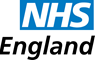 IPS Regional Workshop3 October 2017
10:00am-14:30pm
LocationBirmingham venue TBCAGENDATimeAgenda ItemPresented By10.00Registration10.30Welcome and introductionsAll10.45What is IPS?CfMH11.00NHS England commitments NHS England11.15Regional audit resultsWhat did the quantitative results show?Validating the resultsConclusions to be drawnGroup discussion(Led by NHS Benchmarking)12-12.45lunchlunch12.45What does good look like? Centre of Excellence case study. [Including experts by experience]Local ‘Centre of Excellence’13.15[Regional input tbc]Regional13.45Planning for IPS expansion and bidding for transformation fundingGroup discussion(Led by NHS England)14.30Wrap upWrap up